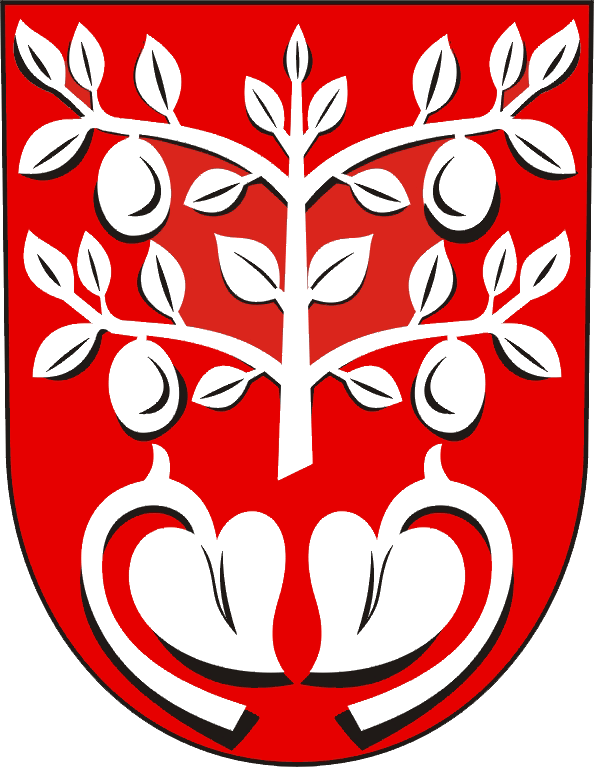 Obecní úřad DoubravyDoubravy 45	763 45	Jmenování zapisovatele okrskové volební komiseV souladu s § 16 odst. 1 písm. c) zákona č. 62/2003 Sb., o volbách do Evropského parlamentu a o změně některých zákonů, ve znění pozdějších předpisůjmenuji zapisovatelkou okrskové volební komise slečnu Kláru Navrátilovou, bytem Doubravy 178, [§ 16 odst. 1 písm. e) a § 18 odst. 7 zákona]			       				Mgr. Barbora Navrátilová, v.r.							       	    starostkaV Doubravách dne 27.4.2024Vyvěšeno: 27.4.2024Sňato:        8.6.2024